HUMA3422 Interpreting the New Testament IIJan. 15: The Context of Christian Origins
Read for today’s class: Ehrman, ch. 3-4.
Online resources: for more information on the world of Jesus visit James Tabor’s excellent sites “The Roman World of Jesus” and “The Jewish Roman World of Jesus.”A. Review of Ehrman chs. 1-21. Diversity in Early Christianitysecond-century Christian groups give us a possible window into the diversity that existed in the first centurysome important second-century “heresies”: Jewish-Christian Adoptionists (aka the Ebionites), Marcionites, Gnostics“proto-orthodox” Christianity2. The Formation of the Christian Canonwhen did the 27 book Christian New Testament take shape?other significant Christian literature: the Apostolic Fathers, the Nag Hammadi Library, the Old Testament, the Septuagint (LXX)3. Do We Have the Original New Testament?how was publishing different in ancient world than it is today? Textual criticism: the science and art that seeks to determine the most reliable wording of a text5700 copies of New Testament texts with hundreds of thousands of differences among them“you can’t very well say what the New Testament means if you don’t know what it says!”scriptuo continua and parablepsistext criticism criteria: Age of the Manuscripts; Distribution of the Manuscripts; Considerations of Style; The More Difficult Reading; Quality of the ManuscriptsB. The World of Early Christians1. What religious and cultural system is the most important for us to know: the Jewish or the Greco-Roman?2. What do we mean by the term “Greco-Roman”?Greek domination began under Alexander the Great (356-323 BCE)student of AristotleHellenization (from the Greek word for Greece:  “Hellas”)empire broke apart at his death; three dynasties by 275 descended from his generals: Seleucids (Persian Empire), Ptolemies  (Egypt), Antigonids (Macedonia)Rome: founded ca. 753 BCE; by the 2nd c. BCE conquered the entire  western  Mediterranean area; in 212 began to take part in Hellenistic affairs; took over virtually the entire Greek Empire of Alexander in 27 BCEassimilated its religious system to the Greek systemSeleucid king Antiochus Epiphanes IV forces Hellenism upon Jews in the second century BCEMaccabean Revolt 165 BCE; Judea under Hasmonean rule until 63 BCE3. What do we mean by the geographical term “Palestine”?other names: Israel, Ephrem, Judah, Judea, and with different geographical limitsRoman term: “land of the Philistines”important locations in Palestine: Galilee (“land of the Gentiles”), Sepphoris, the Decapolis, Judea, Samaria 4. Judaism as a Religious System.monotheism (related concepts: one Temple to one God; aniconic)covenant/law (related concepts: circumcision, dietary laws, Sabbath, purification; messiah= “the anointed one”; King David [ca. 1004-963])repentance, punishment and forgiveness5. The Greco-Roman Religious System.polytheismthe pyramid of power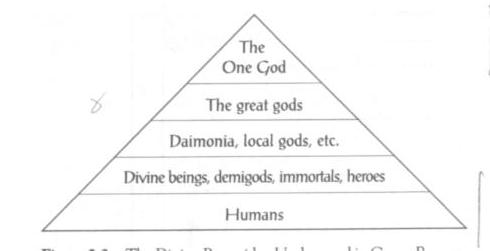 important distinctions with Judaism: animal sacrifice, “idolatry,” syncretism6. Palestine in the Time of JesusJudea taken over by Rome in 63 BCEHerod the Great (reigned 40-4 BCE)after Herod’s death, Judea split into three regions and ruled by Herod’s three sons:Galilee ruled by Herod AntipasGentile regions to the East ruled by the Jews given to PhilipJudea, the southern region was ruled briefly by Archelaus but soon placed under direct Roman administration; administrators known as prefects (e.g., Pilate)messianic rebellions and apocalyptic prophets (Theudas and the “Egyptian”)Josephus on Pontius PilateGaius Caligula and the statue controversy (40 CE)Jewish War 66-70 CEJewish Sects: Pharisees, Sadducees, Essenes, “Fourth philosophy” (Zealots)terms to know: Alexander the Great, Antiochus Epiphanes, Apollonius of Tyana, Archelaus,  Caesar Augustus, divination, Hellenization, Isis, mystery cults, monotheism, polytheism, pagan, covenant, Dead Sea Scrolls, diaspora, the Egyptian, Essenes, Exodus, fourth philosophy, Herod the Great, Herod Antipas, Honi the Circledrawer, Jewish War, Josephus, Judas Maccabeus, messiah, Pharisees, Qumran, Sadducees, synagogue, Theudas, Zealots, David